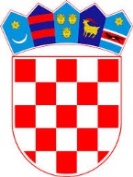 REPUBLIKA HRVATSKA SISAČKO-MOSLAVAČKA ŽUPANIJAOPĆINA MAJUROPĆINSKA NAČELNICAKLASA: 370-01/22-01/1URBROJ: 2176-14-03-22-2Majur, 4. kolovoza 2022. godineNa temelju članka 35. Statuta Općine Majur (»Služben vjesnik« Općine Majur, 11/13 i 41/13, »Službene novine Općine Majur«, broj  3/14 i 1/18) i članka 4. Odluke o načinu raspodjele raspoloživih sredstava donacija za potrebe ublažavanja posljedica potresa na području Općine Majur (»Službene novine Općine Majur«, broj  1/21) općinska načelnica Općine Majur objavljujeJAVNI POZIVza ublažavanje i djelomično uklanjanje posljedica potresa na području Općine MajurČlanak 1.Objavljuje se Javni poziv za ublažavanje posljedica od potresa na području Općine Majur iz raspoloživih donacijskih sredstava. Predmet ovog Javnog poziva ne uključuje izgradnju zamjenske obiteljske kuće. Konstrukcijska obnova obuhvaćena ovim pozivom odnosi se na popravak i ojačanje nosivih dijelova zgrade koji su bitni za stabilnost (popravak ili zamjena zabatnog zida, popravak temeljne podloge, popravak stubišta, popravak krovišta i sl.)Članak 2.Prihvatljivi korisnici pomoći su:fizičke osobe koje su dana 28. i 29. prosinca 2020. godine bili vlasnici odnosno suvlasnici građevina koje su stradale od posljedica potresa na području Općine Majurfizičke osobe koje su stvarno prebivale u objektima/obiteljskim kućamafizičke osobe kojima od strane Općine Majur nije izvršena sanacija šteta uzrokovanih potresom                                                       Članak 3.Prihvatljivi su samo oni troškovi koji su nastali kao posljedica potresa u razdoblju od 28.12.2020. pa nadalje i to na sljedećim vrstama objekata:obiteljske kuće/objekti za stanovanje koji su u preliminarnom pregledu označene crvenim naljepnicama (N1 i N2) i žutim naljepnicama (PN1 i PN2)Članak 4.Uz prijavu je potrebno dostaviti:prijavni obrazac (dostupan u Općini Majur i na web stranici)vlasnički list (prihvatljiva je i neslužbena kopija) uvjerenje policijske uprave o prebivalištu za podnositelja zahtjeva i za sve članove kućanstva iz kojeg će biti vidljivo da su prethodno navedene osobe imale prebivalište u oštećenoj nekretnini na dan 28. i 29. prosinca 2020. godine (uvjerenje je moguće pribaviti putem sustava e-Građani ili neposredno u nadležnoj policijskoj postaji) dokaz o visini mjesečnih prihoda potpisanu izjavu podnositelja prijave da nije koristio druge izvore (su)financiranja predmetnih izdataka (dostupan u Općini Majur i na web stranici).Općina Majur zadržava pravo izlaska na teren kao bi provjerila dostavljene informacije.Članak 5.Kriteriji dodjele sredstava:Nakon prijave na javni poziv Općina Majur će iz raspoloživih sredstava za odabranog korisnika izraditi potrebnu projektnu dokumentaciju, ugovoriti izvođača radova, nadzor i ostalo potrebno. Članak 6.Prijave na javni poziv dostavljaju se poštom ili osobno na adresu Općina Majur, Kolodvorska 5, Majur, 44430 Hrvatska Kostajnica s naznakom „Prijava na Javni poziv za ublažavanje i djelomično ukaljanje posljedica potresa na području Općine Majur – NE OTVARAJ“, najkasnije do 25. kolovoza 2022. godine.  Članak 7.Općina Majur zadržava pravo zatražiti nadopunu nepotpune dokumentacije. Rok za dopunu dokumentacije je 15 dana od dana dostave pismenog poziva. Ukoliko se u navedenomm roku ne dostavi potrebna dokumentacija smatrat će se da je podnositelj odustao od prijave. Općina Majur zadržava pravo poništenja Javnog poziva u svakom trenutku.Članak 8.Ovaj Javni poziv biti će objavljen na web stranici i na oglasnoj ploči Općine Majur.       Općinska načelnicaKlementina Karanović,mag.ing.agr.1. Broj članova obitelji:1. Broj članova obitelji:   do 3 člana – 3 boda   od 3 do 5 članova – 5 bodova   6 i više članova – 7 bodovanajviše 7 bodova2. Kategorija oštećenja:2. Kategorija oštećenja:   crvena naljepnica – 4 boda   žuta naljepnica – 2 boda najviše 4 boda3. Visina ukupnih mjesečnih prihoda po članu:3. Visina ukupnih mjesečnih prihoda po članu:    do 1000 kuna – 4 boda     od 1001 do 2000 kuna – 2 bodanajviše 4 boda4. Obitelj s malodobnom djecom – 3 bodanajviše 3 boda5. Osobe s invaliditetom – 2 bodanajviše 2 bodaNajveći broj bodova koji je moguće ostvariti je 20 bodovaNajveći broj bodova koji je moguće ostvariti je 20 bodova